Publicado en Madrid el 11/09/2019 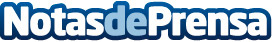 Lifesize presenta Lifesize Go, su servicio freemium de videoconferenciaLifesize Go ofrece realizar videoconferencias gratuitas, flexibles y seguras; Está disponible en Chrome, Firefox y Safari, y en más de 14 idiomas para satisfacer la creciente demanda mundial de videoconferenciasDatos de contacto:Kiko Sánchez BlancoKiCom Comunicación+34 639 16 60 38Nota de prensa publicada en: https://www.notasdeprensa.es/lifesize-presenta-lifesize-go-su-servicio Categorias: Internacional Telecomunicaciones E-Commerce http://www.notasdeprensa.es